	      NJTFOA-SOUTHERN CHAPTER 2018 CADET CLASS REGISTRATION				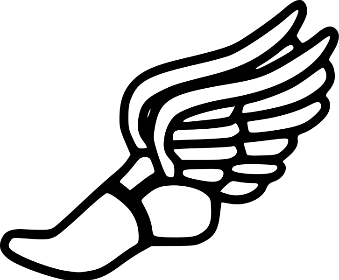 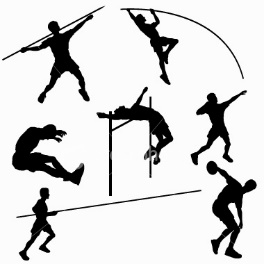 NAME  ______________________________________________ADDRESS  ____________________________________________WORK LOCATION  _____________________________________EMAIL  ______________________________________________HOME PHONE  _______________________________________WORK PHONE  _______________________________________MOBILE PHONE  ______________________________________TRACK AND FIELD EXPERIENCE ---OTHER SPORT EXPERIENCE ---SEND COMPLETED FORM TO : BOB DELAMBILY, 9 COOPER AVE, MARLTON, NJ, 08053  ALONG WITH FIRST YEAR FEE $ 55 PAYABLE TO : NJTFOA-SOUTHERN CHAPTER